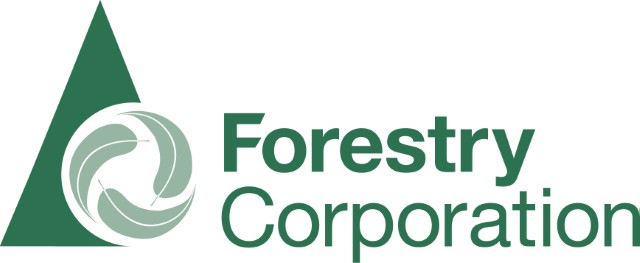 Request for Proposals(Proposal No. 2005)EditableSubmission FormsVersion 2Haulage and LoadingBathurst & Tumut Management AreasCloses 5:00PM Wednesday 20th January 2021Contact: Lucas OliveiraMobile: 0427 096 973Email: Lucas.Oliveira@fcnsw.com.auPart 5 – Proposal FormsGuidance on Proposal FormsThe following details outline the requirements for completion of each form dependant on the specific proposal that a proponent is submitting. If you are uncertain about requirements for a specific proposal, then please query the Contact Officer who can clarify the required submission details.Form 1: GeneralTo be completed for all proposals.Submit one Proposal Form 1.The information provided on Proposal Form 1 may be provided to a third party financial assessor (see section 1.6.2). To expedite this process, proponents are encouraged to submit Proposal Form 1 to the Contact Officer prior to the close of Proposals by email to; Lucas.Oliveira@fcnsw.com.auForm 2: SummarySubmit one Proposal Form 2.Forms 3: Haulage and Loading Rate SchedulePlease nominate the applicable vehicle configuration type and Concessional Mass Limits (CML) or Heavy Mass Limits (HML) for the proposed haulage rates. Proponents are allowed to submit one rate schedule for each mass limits.Use Proposal Form 3A for Haulage Rates – Parcels BH1, BH2 & BH3Use Proposal Form 3B for Haulage Rates – Parcels Tu1, Tu2, Tu3 & Tu4Use Proposal Form 3C for Haulage Rates – Parcels Tu5 & Tu6Use Proposal Form 3D for Loading Rates – Required for proposals with loading attached to itUse Proposal Form 3E for Loading Rates – Required for proposal BH3Form 4A: SafetySubmit one Proposal Form 4 for each Proposal.Attach written statement from independent.Form 4B: EnvironmentalSubmit one Proposal Form 4BForm 5: ExperienceSubmit one Proposal Form 5 for each Proposal.Form 6: Haulage Equipment Submit one Proposal Form 6 .See Contract Terms and Conditions for mandatory equipment requirements.Submit further detail on how spacing of trucks will be considered within the fleet and as a response to peak periods.Form 7: CertificationSubmit one Proposal Form 7.Proposal Form 1 – GeneralProposal Form 2 –SummarySummary of Proponents Proposals SubmittedProposal Forms 3A– Haulage and Loading Rate SchedulesProposal Form 3A – Haulage Rates for Parcel BH 1, BH 2 & BH 3The Haulage Rate Schedule must be expressed in $ per green metric tonne (GMT) to two decimal places in Australian Dollars exclusive of GST. The Haulage Rate applies to all scheduled quantities between 90% and 110% of the Base Annual Quantity. HAULAGE RATE SCHEDULES APPEAR ON NEXT PAGE(S)Proposal Forms 3B– Haulage and Loading Rate SchedulesProposal Form 3B – Haulage Rates for Parcel Tu1, Tu2, Tu3 and Tu4 The Haulage Rate Schedule must be expressed in $ per green metric tonne (GMT) to two decimal places in Australian Dollars exclusive of GST. The Haulage Rate applies to all scheduled quantities between 90% and 110% of the Base Annual Quantity. HAULAGE RATE SCHEDULES APPEAR ON NEXT PAGE(S)Proposal Form 3C– Haulage and Loading Rate SchedulesProposal Form 3C– Haulage Rates for Parcel Tu5 & Tu6The Haulage Rate Schedule must be expressed in $ per green metric tonne (GMT) to two decimal places in Australian Dollars exclusive of GST. The Haulage Rate applies to all scheduled quantities between 90% and 110% of the Base Annual Quantity. Haulage rates should be based on a MINIMUM term of 4 years. If the term of this parcel is more than 4 years rates will be reviewed with the successful proponentHAULAGE RATE SCHEDULES APPEAR ON NEXT PAGE(S)Proposal Form 3D – Loading RatesProposal Form 3D– Loading Rates for Parcel Tu1, Tu2, Tu3, Tu4, Tu5, Tu6, BH1 & BH2  Proposal Form 3e – Loading RatesProposal Form 3E– Loading Rates for Parcel BH3  Loading rates are sought for BH3 across an incrementally increasing base loading level to allow FCNSW and proponents to better understand and communicate the implications of this.Proposal Form 4A – SafetySubmit one Form 4A for each Haulage and Loading ProposalProposal Form 4B – EnvironmentalProposal Form 5A – ExperienceProposal Form 5B – Key personnel local experienceProposal Form 6A – Haulage Equipment Use multiple copies of this sheet if needed.Proposal Form 6B – Loading EquipmentProposal Form 7 – CertificationI hereby certify that I have:have read this RFP, its attachments and any amendments issued by FCNSW;have attended an individual information session; agree to the contract terms and conditions, inclusive of any variations proposed as part of alternative Proposals;Proponents submitting for haulage and loading, have inspected the indicative forests and routes that provide examples of where loading and haulage will be undertaken if applicable;Have complied with the NSW Procurement Policy Framework and the Supplier Code of Conduct; and submitted all proposal forms accurately and truthfully. Signed for and on behalf of:Attachment One Mandatory Equipment Part A Haulage Truck/Prime Mover requirementsUHF radio enabled to transmit and receive 80 channels GPS fitted, and connected to a service provider that will provide:Geo-fencing of high risk areas (e.g. corners, school bus routes, intersections)Event reporting on driver behaviour.In-cab, real time alerts provided to the driver to warn of heavy braking, speeding and harsh cornering events, driver fatigue and driver distraction.Reporting of speed that is contrary to accepted limits.Spatial and temporal reporting of shift start and finish, trip distance, rest times, loaded and unloaded status, location of stops.Provision of event data (in 1 second intervals) (speed, position, engine telematics, g-force) just prior (2 mins) and just proceeding (30 seconds) an accident. Ability to analyse events (speed, and position) just prior to incident / accident in at least 1 second intervalsData made available to FCNSWException reporting as and when requested by FCNSWAnti-lock braking system and stability control on all Trucks/ Prime MoversCentral Tyre Inflation (drive wheels only)Forward facing cameras with the ability to store at least 20 minutes of rolling video and download data electronically to a personal computer.Cabin guarding/systems (fitted to either the prime mover or trailer) manufactured to applicable standards which protect the occupants in the event of a load shifting. Daytime running lights minimum ADR766.5 tonne steer axle standard incorporating FUPs, ADR 80/01 (Euro IV) and cabin specifications of UN ECE Regulation No.29 on all Trucks/ Prime MoversDriver facing camera with the ability to store at least 20 minutes of rolling video and download data electronically to a personal computer.On-board scales that allow load measurement to an accuracy of +/-250kgSmart DeviceMust maintain a Static Rollover Threshold (SRT) of greater than 0.35gTrailer mandatory requirementsElectronic Roll-over Protection system (ERP) on all trailers. The system must: Comply with UNECE Reg 13 Annex 21;Have data storage and reporting capability to show number of system activations and when they occurred. This information must be made available to FCNSW in a readable format, as and when requiredProvide an in-cab audible alert when the system is triggered by an eventA trailer design that maximise the units Static Roll-over Threshold (SRT) and allows it to operate at a minimum SRT 0.35g.Folding or piggyback trailers on 7, 8 and 9 axles vehicles are preferable, however based on the merits presented to FCNSW in submissions, proposals for non-piggyback trailers may be accepted.LED lights on brake, tail, indicator and clearance lightsOn-board weight measuring system with an accuracy of +/- 250kg, with an electronic display of weight capable of measuring each axle group individually. Automatic load restraint tensioning applying continuous tension as the load settles during a journey and incorporates load restraint release system that enables the driver to release the load restrain systems from the driver’s side of the vehicle.Blocking devices or additional restraints to meet the draft Forestry Log Haulage Registered Code of Practice.Air bag suspensionPART B.      LoadingThe loading cabin must be equipped with an operator protective structure that complies with SAEJ1356 or SAE J2267.The truck carrying the loader must be equipped with stabiliser legs.Smart DeviceFalling object, roll over, and operator protective structures that meet FCNSW Safety Standard 1.1.7Loader grapple / beak to have adjustable pressure capabilityGlobal Positioning System (GPS)Loading site fire-fighting requirements as per FPCPart c	Office/Home BasePersonal computer with internet connection and an email address. Business TypeBusiness NameAddress Australian Company Number (ACN)Australian Business Number (ABN)Director(s) Name(s)Trading NameContact Name & TitlePostal AddressOffice Phone No. Mobile Phone No.Email AddressProposal ReferenceIndividual, or Combined ProposalParcels IncludedSummarise key proposed alternative conditions (Leave blank if standard)ABCDEFGHIJKExampleCombined(e.g: BH 1, BH 2)Proposal Reference(s)EG: A, B, CCombined Parcels(s)EG: BH2 Haulage rate schedule submitted below is for CML or HML?EG: CML or HML(Concessional Mass Limits or Higher Mass Limits)Vehicle Configuration Type: (25m Restricted Access)Vehicle Configuration Type: (25m Restricted Access)Vehicle Configuration Type: (25m Restricted Access)OberonBathurstTumutLoaded One-Way Distance (km)(e.g.: Highland Pine)(e.g. Australian Softwoods, or Kelso Rail Yard)(e.g. Visy Pulp and Paper)0 – 2020.1- 2525.1 – 3030.1 – 3535.1 – 4040.1 – 4545.1 – 5050.1 – 5555.1 – 6060.1 – 6565.1 – 7070.1 – 7575.1 – 8080.1 – 8585.1 – 9090.1 – 9595.1 – 100100.1 – 110110.1 – 120120.1 – 130130.1 – 140140.1 – 150150.1 – 160160.1 – 170170.1 – 180180.1 – 190190.1 - 200200.1 - 210210.1 - 220220.1 - 230230.1 - 240240.1 - 250280.0 - 300300.1 - 320320.1 - 340340.1 - 360360.1 - 380380.1 - 400Vehicle Configuration Type: (23m Restricted Access)Vehicle Configuration Type: (23m Restricted Access)Vehicle Configuration Type: (23m Restricted Access)OberonBathurstTumutLoaded One-Way Distance (km)(e.g.: Highland Pine)(e.g. Australian Softwoods, or Kelso Rail Yard)(e.g. Visy Pulp and Paper)0 – 2020.1- 2525.1 – 3030.1 – 3535.1 – 4040.1 – 4545.1 – 5050.1 – 5555.1 – 6060.1 – 6565.1 – 7070.1 – 7575.1 – 8080.1 – 8585.1 – 9090.1 – 9595.1 – 100100.1 – 110110.1 – 120120.1 – 130130.1 – 140140.1 – 150150.1 – 160160.1 – 170170.1 – 180180.1 – 190190.1 - 200200.1 - 210210.1 - 220220.1 - 230230.1 - 240240.1 - 250280.0 - 300300.1 - 320320.1 - 340340.1 - 360360.1 - 380380.1 - 400Vehicle Configuration Type:Vehicle Configuration Type:Vehicle Configuration Type:Vehicle Configuration Type:19m Restricted Access.19m Restricted Access.19m Restricted Access.19m Restricted Access.OberonBathurstTumutWerombi or BurragaLoaded One-Way Distance (km)(e.g.: Highland Pine)(e.g. Australian Softwoods, or Kelso Rail Yard)(e.g. Visy Pulp and Paper)(e.g. Hayter or Australian United Timbers)0 – 2020.1- 2525.1 – 3030.1 – 3535.1 – 4040.1 – 4545.1 – 5050.1 – 5555.1 – 6060.1 – 6565.1 – 7070.1 – 7575.1 – 8080.1 – 8585.1 – 9090.1 – 9595.1 – 100100.1 – 110110.1 – 120120.1 – 130130.1 – 140140.1 – 150150.1 – 160160.1 – 170170.1 – 180180.1 – 190190.1 - 200200.1 - 210210.1 - 220220.1 - 230230.1 - 240240.1 - 250280.0 - 300300.1 - 320320.1 - 340340.1 - 360360.1 - 380380.1 - 400Proposal Reference(s)EG: A, B, CCombined Parcels(s)EG: Tu2 & Tu3Haulage rate schedule submitted below is for CML or HML?EG: CML or HML(Concessional Mass Limits or Higher Mass Limits)Restricted AccessRestricted AccessGeneral AccessGeneral AccessLoaded One-Way Distance (km)All destinations except Visy Pulp & PaperVisy Pulp & PaperAll destinations except Visy Pulp & PaperVisy Pulp & Paper0 – 2020.1- 2525.1 – 3030.1 – 3535.1 – 4040.1 – 4545.1 – 5050.1 – 5555.1 – 6060.1 – 6565.1 – 7070.1 – 7575.1 – 8080.1 – 8585.1 – 9090.1 – 9595.1 – 100100.1 – 110110.1 – 120120.1 – 130130.1 – 140140.1 – 150150.1 – 160160.1 – 170170.1 – 180180.1 – 190190.1 - 200200.1 - 210210.1 - 220220.1 - 230230.1 - 240240.1 - 250280.0 - 300Proposal Reference(s)EG: A, B, CCombined Parcels(s)EG: Tu5 & Tu6Specify home location of trucks (for Parcel Tu6 only)EG: Tumut or BathurstSpecify minimum notice period (for Parcel Tu6 only)EG.: number of months Haulage rate schedule submitted below is for CML or HML?EG: CML or HML(Concessional Mass Limits or Higher Mass Limits)All TruckAll TruckAll TruckTumut (Bathurst Pickup)Tumut (Bombala Pickup)Local Haulage at nominated Operating BaseLoaded One-Way Distance (km)(e.g. Visy Pulp and Paper)(e.g. Visy Pulp and Paper)Local Haulage at nominated Operating Base0 – 2020.1- 2525.1 – 3030.1 – 3535.1 – 4040.1 – 4545.1 – 5050.1 – 5555.1 – 6060.1 – 6565.1 – 7070.1 – 7575.1 – 8080.1 – 8585.1 – 9090.1 – 9595.1 – 100100.1 – 110110.1 – 120120.1 – 130130.1 – 140140.1 – 150150.1 – 160160.1 – 170170.1 – 180180.1 – 190190.1 - 200200.1 - 210210.1 - 220220.1 - 230230.1 - 240240.1 - 250280.0 - 300300.1 - 320320.1 - 340340.1 - 360360.1 - 380380.1 - 400400.1 - 420420.1 - 440440.1 - 460460.1 - 480480.1 - 500Proposal Reference(s)EG: A,BProduct TypeSawlogPulplog / IndustrialLoad Rate ($/GMT)Proposal Reference(s)EG: A,BBase Annual Tonnes Loaded Per AnnumProduct TypeProduct TypeBase Annual Tonnes Loaded Per AnnumSawlogPulplog / Industrial60,00080,000100,000120,000+150,000Safety Management: Proponents are required to provide independent certification in the form of a written statement from an appropriately qualified person (i.e. someone with safety audit qualifications) that their company has a current OHS management system that complies with the WHS Act 2011, WHS Regulation 2017 and Code of Practice 2014, and as a minimum includes the details set out in the Safe Work Australia “General Guide for Managing Risk in Forest Operations” and “Guide to Managing Risks of Plant and Equipment for Forest Operations. Please attach the statement and provide the details of the person who undertook the certification below.Safety Incidents, Notices and Response: Provide details of any safety incidents during the last two years, including the type of incident and your business’ response and follow up.Lost time Incident: Provide details of any lost time incidents during the last two years, including the type of injury, the period of time lost and your business’ response and follow-up.Improvement Notices: Provide details of any improvement notices issued by WorkCover NSW or FCNSW (or equivalents) in the last two years and provide details of any corrective action taken in relation to those improvement notices and enclose such notices (if any).Legal Proceedings: Provide details of any legal proceedings against your business for an occupational health and safety offence.Environmental Management: Proponents are required to provide a table of contents or a summary of the structure of their Environmental Management System (EMS) or quality assurance system in relation to environmental performance. Environmental Incidents, Notices and Response: Provide details of any environmental incidents during the last two years, including the type of incident and the response and follow-up by your business.Positive Results: Provide information where your business has been acknowledged for a positive environmental outcome in relation to your services.Improvement Notices: Provide details of any instances where you have had to carryout restorative work in relation to unacceptable environmental damage under the instruction of FCNSW or another forest owner in the last two years (if any).Legal Proceedings: Provide details of any legal proceedings against your business for an environmental offence.Please provide details of contracting works performed by the proponent involving the use of heavy equipment or trucks (forest, earthmoving, transport, other) undertaken during the past three years. If the proponent has no or limited experience in performing haulage and/or loading services for the plantation forest industry, then a plan must be submitted that outlines how the proponent would transition into providing the services that are being proposed. For the avoidance of doubt, for the purposes of evaluating Proposals received in this RFP process, FCNSW may also contact and consider feedback from other sources in addition to those listed.Period(Year from and to)Location(Town, State)Forest and Operation DescriptionType of Contract Service Contract Quantity(If applicable)Referee Name and Contact NumberExample 2000 to presentWalcha NSWPlantation forest haulageHaulage and loadingAverage of 95,500/annumForest Mobile 0438223132Please provide details of experience of proposed key personnel (i.e. Supervisor and Manager) performed involving the use of heavy equipment or trucks (forest, earthmoving, transport, other) undertaken in the management areas. Please provide supporting documentation of the key personnel (e.g. employment contract, payslip.). If the proponent’s key personnel has no or limited experience in performing haulage and/or loading services for the plantation forest industry, then a plan must be submitted that outlines how the proponent would transition into providing the services that are being proposed. For the avoidance of doubt, for the purposes of evaluating Proposals received in this RFP process, FCNSW may also contact and consider feedback from other sources in addition to those listed.Work Parcel(As per example)Name(Surname, Given)Location(Town, State)Current positionType of Contract Service Period(Year from and to)Referee Name and Contact NumberExample Tu1, BH3Citizen, NameWalcha NSWOperations ManagerHaulage and loading2000 to presentForest Mobile 0438223132Nominate which Services Reference this equipment and system of work relates. If you are submitting multiple Proposals, you will need to submit multiple forms for each Proposal submitted. Proposal Services Reference(s)Prime mover and trailer/s(Specify primary & back-up)Make/ModelYear of ManufactureMachine HoursOwnershipEg; primaryKenworth c500201650To be purchasedWhat workshop and or maintenance provisions will be made to support haulage vehicles?Please detail the key elements of your haulage system (e.g. trailer configuration, shift structure, safety equipment, and availability.) The mandatory equipment and requirements are detailed within the model contracts provided as part of this RFP process.Nominate which parcel(s) this equipment and system of work relates. If you are submitting multiple Proposals, you will need to submit multiple forms for each Proposal submitted. Proposal Reference(s)Primary or BackupMake/ModelYear of ManufactureMachine HoursOwnershipEg; primaryTigercat Prentice20151,500To be purchasedWhat workshop and or maintenance provisions will be made to support loading vehicles?Please detail the key elements of your loading system (e.g. shift structure, safety equipment, Loading ability and availability.) The mandatory equipment and requirements are detailed within the model contracts provided as part of this RFP process.Company NameDirector(s) SignatureDate